Electronic Repeat Dispensing 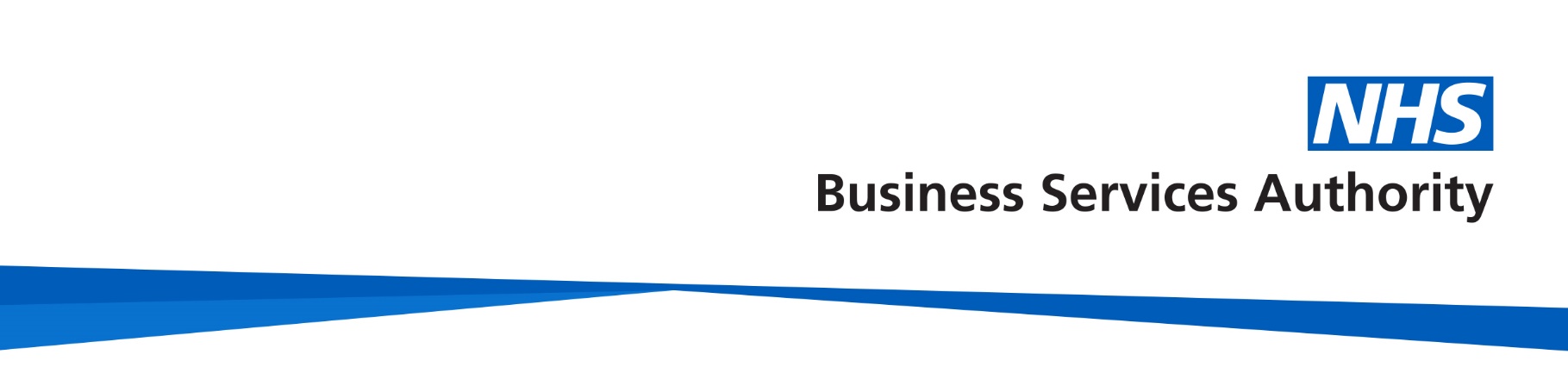 Filtering NHS Number DataIf you’ve requested the reports from our EPS Support Team, this document will guide you through getting the most out of the data by filtering it. Filtering the data You can filter the spreadsheet to identify a cohort of patients that you wish to move to eRD. NHS Number Report By selecting the NHS Number Report, you will identify patients who have received the same medicines (1 to 9) in the last 10, 11 or 12 months. This report will allow you to identify patients who have only received the same medications for at least 10 of the last 12 months. Filter the ‘Percentage of medicines’ column to only show patients who are 100%. Applying this filter will provide you with a list of those patients who have only had those medications prescribed for 10 or more months and no other items for a shorter period. Report B By selecting Report B, you will see patients who have not been identified in report A, who have received the same medicines for 5, 6, 7, 8 or 9 months of the last 12 months and have received the same medication in either of the last two months. You can filter the data by number of medications and by medication name for 1 to 9 medicines. You can also filter the data to show patients who have received the regular medicines for at least 5 months. This should enable you to see patients who might be on a 56-day regime. By filtering the data, you can identify priority patients for eRD.Support Please contact us if you have any issues opening the emails: epssupport@nhsbsa.nhs.uk